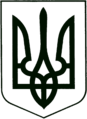 УКРАЇНА
МОГИЛІВ-ПОДІЛЬСЬКА МІСЬКА РАДА
ВІННИЦЬКОЇ ОБЛАСТІВИКОНАВЧИЙ КОМІТЕТ                                                           РІШЕННЯ №29Від 14 лютого 2024 року                                              м. Могилів-ПодільськийПро доцільність і намір передачі нерухомого майнакомунальної власності в оренду та включення йогодо Переліку першого типуКеруючись ст. 34 Закону України «Про місцеве самоврядування в Україні», ст.ст. 2, 3, 5, 6 Закону України «Про оренду державного та комунального майна», ст.ст. 2, 3, 4, 6 Порядку передачі в оренду державного та комунального майна, затвердженим постановою Кабінету Міністрів України від 03.06.2020 №483, рішенням 31 сесії Могилів-Подільської міської ради 6 скликання від 30.04.2013 №740 «Про затвердження Порядку оренди майна комунальної власності територіальної громади міста Могилева-Подільського», з метою забезпечення доступу громадян до консультативних послуг, - виконавчий комітет міської ради ВИРІШИВ:1. Визначити за доцільне передати в оренду на аукціоні нерухоме майно комунальної власності Могилів-Подільської міської територіальної громади Могилів-Подільського району Вінницької області - нежитлове приміщення будівлі за адресою: Вінницька область, Могилів-Подільський район, м. Могилів-Подільський, вулиця Київська, 28/2 загальною площею 10,92 кв. м, а саме: нежитлове приміщення I поверху будівлі літ. «А» №39 площею 8,4 кв. м з урахуванням приміщень загального користування площею 2,52 кв. м (згідно з технічною документацією на об’єкт), відповідно до додатку. 2. Включити до Переліку першого типу об’єкт оренди - нежитлове приміщення будівлі за адресою: Вінницька область, Могилів-Подільський район, м. Могилів-Подільський, вулиця Київська, 28/2 загальною площею 10,92 кв. м, а саме: нежитлове приміщення I поверху будівлі літ. «А» №39 площею 8,4 кв. м з урахуванням приміщень загального користування площею 2,52 кв. м (згідно з технічною документацією на об’єкт).3. Визнати це рішення погодженням уповноваженого органу управління рішення балансоутримувача про намір передачі майна в оренду. 		4. Затвердити додаткові умови, на яких здійснюється оренда майна:- орендар зобов’язаний відшкодовувати балансоутримувачу витрати на     утримання орендованого майна та надання комунальних послуг;орендар зобов’язаний проводити за власний рахунок поточний ремонт майна. У разі здійснення поточного ремонту майна інформувати про це орендодавця в письмовій формі. Утримувати майно в належному санітарному стані;- орендар зобов’язаний проводити поліпшення орендованого майна    (капітальний ремонт, реконструкцію, перебудову) лише за згодою    орендодавця у відповідності до вимог чинного законодавства України;- за власні кошти виконувати всі протипожежні заходи, визначені чинним    законодавством України;               - орендар не має права надавати орендоване майно в суборенду без згоди орендодавця.5. Управлінню культури та інформаційної діяльності Могилів-Подільської міської ради (Квачко Т.В.) надати дозвіл як балансоутримувачу та орендодавцю зазначеного майна вносити інформацію до електронної торгової системи та здійснювати всі дії з передачі майна в оренду, передбачені чинним законодавством України.  	6. Контроль за виконанням даного рішення покласти на заступника міського голови з питань діяльності виконавчих органів Слободянюка М.В.      Міський голова                                                            Геннадій ГЛУХМАНЮК                                                                                                  Додаток                                                                                      до рішення виконавчого                                                                                      комітету міської ради                                                                                     від 14 лютого 2024 року №29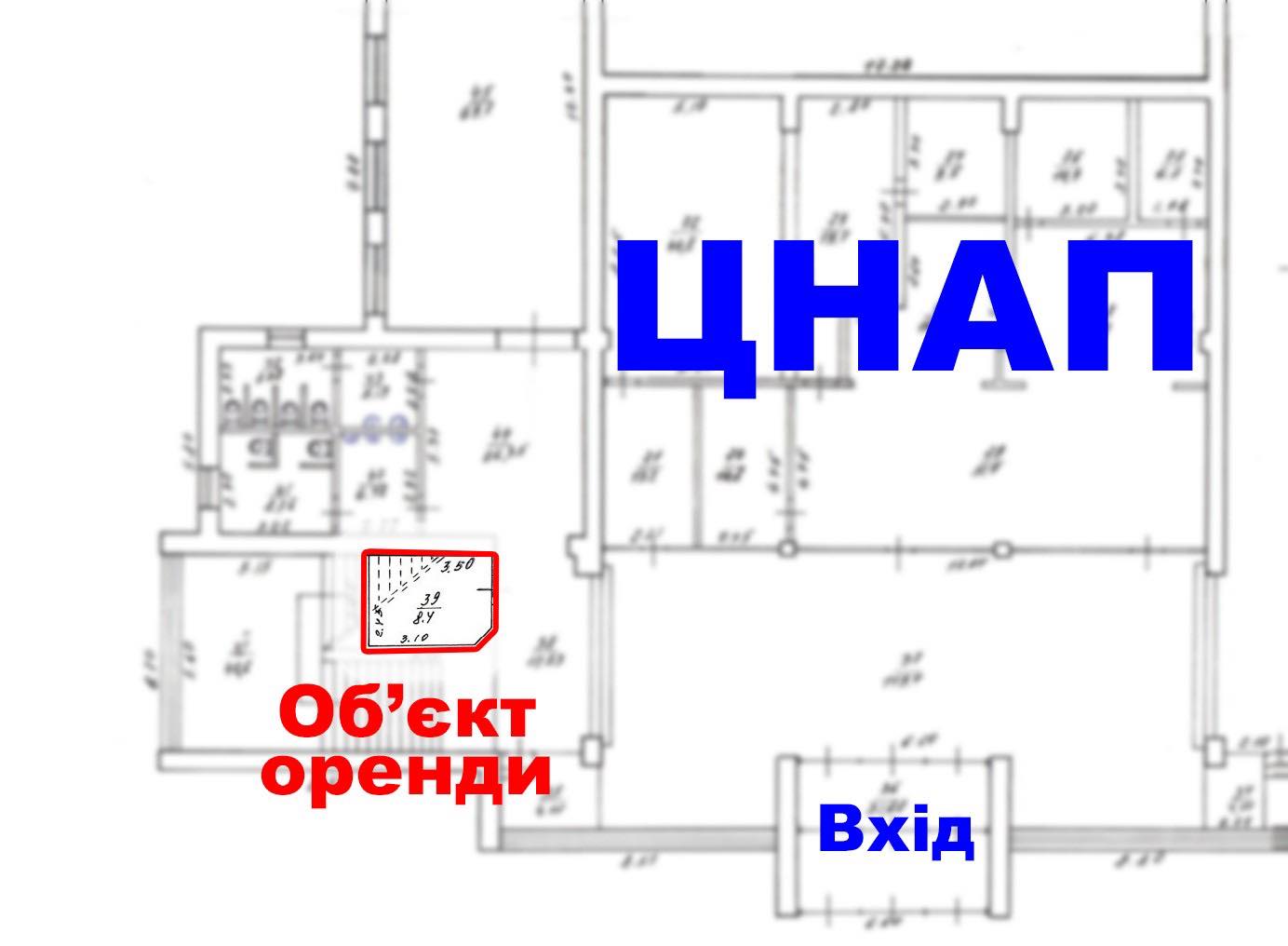    Перший заступник міського голови                                      Петро БЕЗМЕЩУК